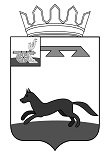 Совет депутатов ГОРОДИЩЕНСКОГО сельского поселения ХИСЛАВИЧСКОГО района Смоленской областиРЕШЕНИЕот 16 января  2020года                      № 3Об утверждении «Отчета о деятельности Контрольно – ревизионной комиссии муниципального образования «Хиславичский район» Смоленской области за 2019 год           В соответствии с Положением о Контрольно – ревизионной комиссии муниципального образования «Хиславичский район» Смоленской области, утвержденным решением Хиславичского районного Совета депутатов от 28.12.2011г. № 71, Соглашением о передаче Контрольно - ревизионной комиссии муниципального образования «Хиславичский район» Смоленской области полномочий Контрольно - ревизионной комиссии Городищенского сельского поселения Хиславичского района Смоленской области по осуществлению внешнего муниципального финансового контроля № 5 от 30.08.2012 года и ст. 34 Устава Городищенского сельского поселения Хиславичского района Смоленской области,Совет депутатов Городищенского сельского поселения Хиславичского  района Смоленской области  РЕШИЛ:     Утвердить Отчет о деятельности Контрольно – ревизионной комиссии муниципального образования «Хиславичский район» Смоленской области за 2019 год (Городищенское сельское поселение, Иозефовское сельское поселение, Соинское сельское поселение).Глава муниципального образования Городищенского  сельского поселения Хиславичского района Смоленской области                                        В.В. Якушев                                                                     